Team 2992 Membership Form 2023-2024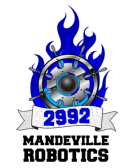 Please fill out the information below to turn in with your dues. Robotics dues are $50. Checks should be made payable to Mandeville High School. Please write Robotics Dues in the memo portion. Student Info: Name: _______________________________________ Grade: ____ Email:________________________________________________ Phone Number: (____)_____ - ________ 1st Hour Teacher: ________________________________________ Parent/Guardian Info: Name: _________________________________________________ Email: _________________________________________________Phone Number: (____)_____ - ________ Do Not Fill This Section OutAmount paid: $__________ Date paid: _____________ __ Check No. _________ Cash __________Received Receipt: yes / no (circle one)